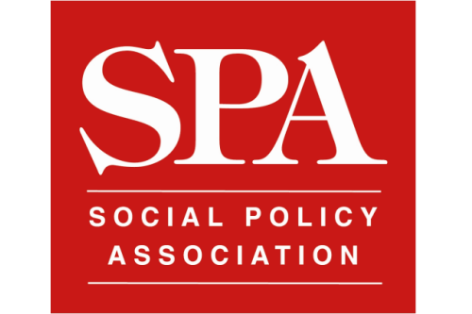 Listening to all voices? The politics of ‘lived experience’: concerns, contradictions, challenges.Symposium28th MarchTeaching and Learning Centre, Durham University9:30-10:00:	Registration10:00-10:15:	Welcome & introductions10:15-11:00:	Keynote – Marai Larasi, Professor of Practice, Department of Sociology, Durham University11:00-11:15: 	Coffee break11:15-12:45:	Parallel sessions – academic paper streams, workshops, and roundtables12:45-13:45:	Lunch13:45-15:15:	Parallel sessions - academic paper streams, workshops, and roundtables15:15-15:30:	Coffee break15:30-16:15:	‘The master’s tools will never dismantle the master’s house’: Provocation and panel discussion – Marai Larasi, Catherine Donovan (Professor of Sociology, Durham University), and Paula Harriott (Prison Reform Trust).16:15-16.30:	Summary & close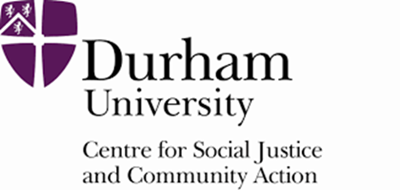 AM Parallel sessions: 11:15 – 12:45 PM Parallel sessions: 13:45 – 15:15 Paper stream 1 Diverse sources, diverse voices?Room: TLC101Facilitator: Andrew OrtonVeronica Heney, Durham University. Multiplicities and methodologies: drawing on lived experience in the study of narratives of self-harmBecky Woodcock NIHR MindTech MedTech Co-operative, University of NottinghamLived Experience: unlocked or obscured through a digital lens?Ellen Stewart, University of Strathclyde. Lived experience and data-intensive policy modelling research: bridging the gapEmma Wainwright, Brunel UniversityResearch challenges of accessing the everyday lives of low-income familiesPaper stream 2 Emotional labour & activism.Room: TLC123Facilitator: Ben MainCharlotte Curle, Lancaster University. Whose lived experience and at what cost?: The problem of over-reliance on unpaid labour within lived experience research, policy and practiceBarbora Adlerova, Cardiff University.“From next year, I don’t talk about my experience anymore”: rethinking the politics of non-participation in anti-poverty empowerment.Stephen D. Ashe, Durham University.From Critical Race Theory to Indigenous Research Ethics: Reflections on the anti-racist public sociology work of the Racism at Work Research Project.Jordan Mullard, Durham UniversityAuthenticity & Recognition: A critical theory of antiracist becomings and allyship in the time of Covid-19 and Black Lives Matter in a marginal English town.Paper stream 3Marginalised and stigmatised groupsRoom: TLC113Facilitator: Alison JobeHarriet Rowley, Manchester Metropolitan University.“I’m like a weed that grows in between the cracks of the pavement, you want to get rid of me, but you can’t.” A participatory action research project with homeless men in Manchester.Grace Carter and Eleanor Lutman-White, Coventry University. Lived experience to inform and shape sexual violence and abuse researchAndrew Brierley, Leeds Trinity UniversityReimagining representation in a criminal justice contextWorkshopRoom: TLC116Facilitator: Nikki Rutter‘Enabling Lived Expertise in Young People: A New Culture of Partnership Working’Anna Willow – Barnardos (Brent Care Journeys)WorkshopRoom: TLC117Facilitator: Catherine DonovanLived Experience in the context of trauma and abuse: the value and challengesEmma Taylor, Plymouth UniversityLisa Ward & Emily Reynolds, Violence, Abuse & Mental Health Network (VAMHN) Lived Experience Advisory Group (LEAG), King’s College LondonPaper stream 4Race, intersectionality and marginalisationRoom: TLC101Facilitator: Stephen AsheAlishya Dhir, Durham University.Researcher Positionality and the Police: My Experience as a Racially Minoritised WomanChristopher Jones, Durham University.'The Black Reality: Flippin' the script on the resilient minority'Tasnim Hassan, Durham UniversityAddressing the Intersection of Disability & Race: Identity, Positionality & Reflexivity as an insiderPaper stream 5 Participation, learning and knowledge equityRoom: TLC123Facilitator: Andrew OrtonDonna Arrondelle, University of Southampton & Marc Conway, The Prison Policy Network.‘Moving beyond listening to lived experience voices to better understand friendships during incarceration: an applied knowledge equity approach’Magda Mogilnicka, University of Bristol.The ambiguity of positionality in feminist co-production research – a case study of working with women of Somali-heritage on challenging FGM safeguarding discoursesMichael Lambert, Lancaster UniversityDaddy knows best: contrasting professionalism, paternalism and the power of the state in the twentieth century through child diswelfare lived experiencesRoundtable discussionRoom: TLC113Facilitator: Lucy BaldwinWhose Knowledge Counts, Ethics, Reflexivity, and InvisibilityPaula Harriott, Prison Reform Trust and Lucy Baldwin, Durham UniversityRoundtableRoom: TLC116Facilitator: Angela FilipeThe impact of lived experience in research: i) making a difference through co-production and ii) engaging those still using substances as researchersFelicity Shenton, NIHR Applied Research Collaboration, North East and North Cumbria, Emma Rogan, Investing in Children, Tabitha Dodd, Investing in Children, Andrea Reid-Kelly, Co-Researcher, Brett Smith, Durham University.Lisa Androulidakis and Callum Ross, Habitus CollectiveWorkshopRoom: TLC117Facilitator: Stephen CrossleyChanging Realities project: The price of admission? A dialogue on the currency and commodification of “lived experience”Jim Kaufman, Ruth Patrick, Kay Poor, Maddy Power, Katie Pybus, Michelle Smirthwaite, Shirley Widdop & Changing Realities participants